Energy Conversions Grade 7 ScienceLight energy can be converted to heat energy.Electrical energy can be converted to mechanical energy, light energy, heat energy, etc.Chemical energy can be converted to electrical energy.Thermal energy can be converted to heat energy.Mechanical energy can be converted to electrical energy, potential energy, etc.Nuclear energy can be converted to light energy and heat energy.The Solar energy can be converted to heat energy, chemical energy, and electrical energy.The Gravitational potential energy can be converted to kinetic energy.Some examples of energy conversion are:A vehicle moving is an example of chemical energy being converted into kinetic energy.Electricity being produced with water is an example of potential energy being converted into kinetic energy.A ball from a height towards the ground is an example of potential energy being converted into kinetic energy.When you boil water using an electric kettle, it’s an example of electric energy being converted into heat energy.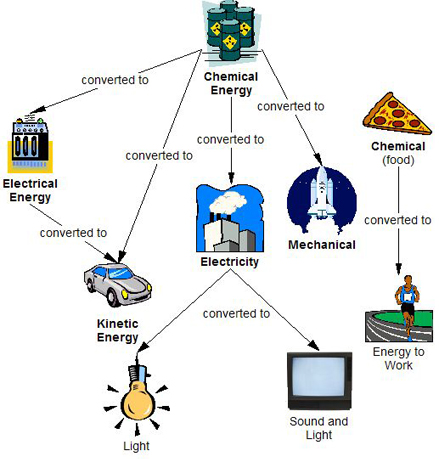 1-Give an example of Electrical Energy being converted into light energy (you do this every day at home)2-Give an example of chemical energy being converted to electrical energy (Think water animals)3-Give an example of electrical energy being converted to kinetic energy 4-Give an example of Solar energy being converted to electrical energy5-Give an example of light energy being converted to heat energy 